お弁当あります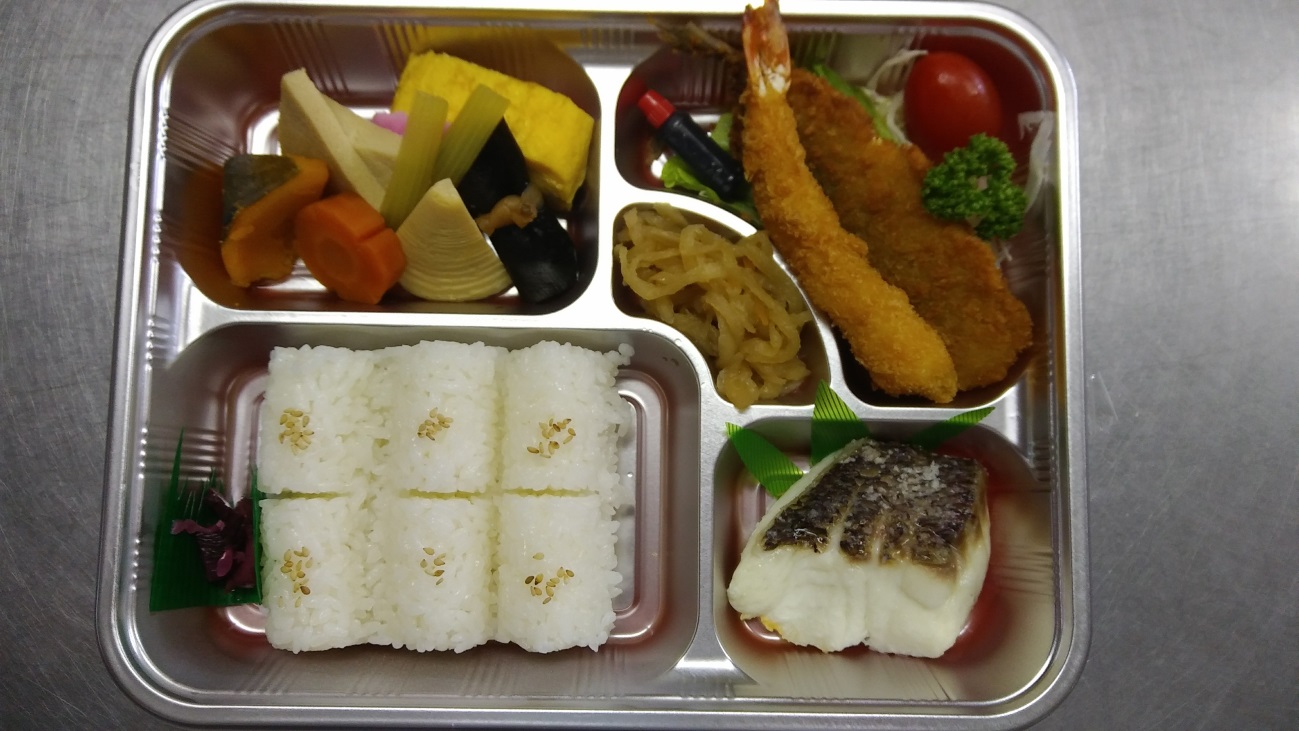 1000円（税込）